 Iowa Department					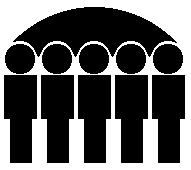 Of Human ServicesKevin W. Concannon, Director	  			 SUPPLEMENTAL SECURITY INCOME PROGRAMDecember 2004Supplemental Security Income (SSI)-The expenditures reported in this section are paid to Iowa residents under the federally administered Supplemental Security Income program.  All expenditures reported in this section are 100% federal dollars.State of Iowa Supplemental Monies - (Federal Adm) -The expenditures reported in this section are administered by the federal Social Security Administration onBehalf of the State of Iowa and reimbursed by the State of Iowa.  These expenditures are made for personsreceiving assistance under the Mandatory, Family Life Home, Blind Allowance, or Dependent Personcategories of the State Supplementary Assistance program.  Expenditures are 100% state funded.State of Iowa Supplemental Monies - Iowa Adm/IHHRC-The expenditures reported in this section are administered by the State of Iowa, are 100% state funded,and are for payments to individuals receiving in-home health-related care services under the StateSupplementary Assistance program.Standard Reporting Unit	Prepared by:      Judy DarBureau of Research Analysis	Statistical Research AnalystDivision of Results Based Accountability	(515) 281-46951S470A038-A                                      IOWA DEPARTMENT OF HUMAN  SERVICES                         PAGE                  1                                       SUPPLEMENTAL-SECURITY INCOME PROGRAM FOR DECEMBER 2004              DATE PRINTED 03-28-20040************************************************************************************************************************************0 COUNTY - ADAIR                                         STATE OF IOWA SUPPLEMENTATION MONIES                                               ------------------------------------------------------                           SSI                         FEDERAL                                                      IOWA                                                         ADM                                                     ADM/IHHRC                       NO.          AMT             NO.          AMT                                          NO.          AMT AGED                    0             .00            0             .00                                         0             .000BLIND                   0             .00            0             .00                                         0             .000DISABLED                3          518.00            0             .00                                         0             .000 TOTALS                 3          518.00            0             .00                                         2          958.840************************************************************************************************************************************0 COUNTY - ADAMS                                         STATE OF IOWA SUPPLEMENTATION MONIES                                               ------------------------------------------------------                           SSI                         FEDERAL                                                      IOWA                                                         ADM                                                     ADM/IHHRC                       NO.          AMT             NO.          AMT                                          NO.          AMT AGED                    0             .00            0             .00                                         0             .000BLIND                   0             .00            0             .00                                         0             .000DISABLED                1          579.00            0             .00                                         0             .000 TOTALS                 1          579.00            0             .00                                         0             .000************************************************************************************************************************************0 COUNTY - ALLAMAKEE                                     STATE OF IOWA SUPPLEMENTATION MONIES                                               ------------------------------------------------------                           SSI                         FEDERAL                                                      IOWA                                                         ADM                                                     ADM/IHHRC                       NO.          AMT             NO.          AMT                                          NO.          AMT AGED                    2          274.00            0             .00                                         0             .000BLIND                   1           30.00            0             .00                                         0             .000DISABLED                3          639.00            0             .00                                         0             .000 TOTALS                 6          943.00            0             .00                                         2          741.100************************************************************************************************************************************0 COUNTY - APPANOOSE                                     STATE OF IOWA SUPPLEMENTATION MONIES                                               ------------------------------------------------------                           SSI                         FEDERAL                                                      IOWA                                                         ADM                                                     ADM/IHHRC                       NO.          AMT             NO.          AMT                                          NO.          AMT AGED                   38        4,653.66            2          397.70                                         0             .000BLIND                   4        1,928.05            5          227.00                                         0             .000DISABLED              424      170,504.01           30        7,165.60                                         0             .000 TOTALS               466      177,085.72           37        7,790.30                                        38       16,447.761S470A038-A                                      IOWA DEPARTMENT OF HUMAN  SERVICES                         PAGE                  2                                       SUPPLEMENTAL-SECURITY INCOME PROGRAM FOR DECEMBER 2004              DATE PRINTED 03-28-20040************************************************************************************************************************************0 COUNTY - AUDUBON                                       STATE OF IOWA SUPPLEMENTATION MONIES                                               ------------------------------------------------------                           SSI                         FEDERAL                                                      IOWA                                                         ADM                                                     ADM/IHHRC                       NO.          AMT             NO.          AMT                                          NO.          AMT AGED                    0             .00            0             .00                                         0             .000BLIND                   0             .00            0             .00                                         0             .000DISABLED                1          207.60            0             .00                                         0             .000 TOTALS                 1          207.60            0             .00                                         0             .000************************************************************************************************************************************0 COUNTY - BENTON                                        STATE OF IOWA SUPPLEMENTATION MONIES                                               ------------------------------------------------------                           SSI                         FEDERAL                                                      IOWA                                                         ADM                                                     ADM/IHHRC                       NO.          AMT             NO.          AMT                                          NO.          AMT AGED                   34        4,878.50            4          937.00                                         0             .000BLIND                  14        5,416.64           13          286.00                                         0             .000DISABLED              320      112,161.38           15        3,781.14                                         0             .000 TOTALS               368      122,456.52           32        5,004.14                                         8        2,925.820************************************************************************************************************************************0 COUNTY - BLACK HAWK                                    STATE OF IOWA SUPPLEMENTATION MONIES                                               ------------------------------------------------------                           SSI                         FEDERAL                                                      IOWA                                                         ADM                                                     ADM/IHHRC                       NO.          AMT             NO.          AMT                                          NO.          AMT AGED                  119       28,152.58            2          586.00                                         0             .000BLIND                  52       19,225.53           46        1,444.39                                         0             .000DISABLED            2,564    1,066,395.54           67       17,351.40                                         0             .000 TOTALS             2,735    1,113,773.65          115       19,381.79                                        63       25,787.720************************************************************************************************************************************0 COUNTY - BOONE                                         STATE OF IOWA SUPPLEMENTATION MONIES                                               ------------------------------------------------------                           SSI                         FEDERAL                                                      IOWA                                                         ADM                                                     ADM/IHHRC                       NO.          AMT             NO.          AMT                                          NO.          AMT AGED                   36        7,043.41            2           22.00                                         0             .000BLIND                   6        1,616.81            4           88.00                                         0             .000DISABLED              357       97,408.90           11        2,691.00                                         0             .000 TOTALS               399      106,069.12           17        2,801.00                                         6        1,927.201S470A038-A                                      IOWA DEPARTMENT OF HUMAN  SERVICES                         PAGE                  3                                       SUPPLEMENTAL-SECURITY INCOME PROGRAM FOR DECEMBER 2004              DATE PRINTED 03-28-20040************************************************************************************************************************************0 COUNTY - BREMER                                        STATE OF IOWA SUPPLEMENTATION MONIES                                               ------------------------------------------------------                           SSI                         FEDERAL                                                      IOWA                                                         ADM                                                     ADM/IHHRC                       NO.          AMT             NO.          AMT                                          NO.          AMT AGED                   18        1,780.23            1           32.00                                         0             .000BLIND                   3          888.00            3           66.00                                         0             .000DISABLED              169       60,891.67            7        1,655.80                                         0             .000 TOTALS               190       63,559.90           11        1,753.80                                         1          480.550************************************************************************************************************************************0 COUNTY - BUCHANAN                                      STATE OF IOWA SUPPLEMENTATION MONIES                                               ------------------------------------------------------                           SSI                         FEDERAL                                                      IOWA                                                         ADM                                                     ADM/IHHRC                       NO.          AMT             NO.          AMT                                          NO.          AMT AGED                   19        4,250.94            1           73.00                                         0             .000BLIND                   8        2,739.37            6          132.00                                         0             .000DISABLED              282      109,776.19            9        2,580.00                                         0             .000 TOTALS               309      116,766.50           16        2,785.00                                         1          480.000************************************************************************************************************************************0 COUNTY - BUENA VISTA                                   STATE OF IOWA SUPPLEMENTATION MONIES                                               ------------------------------------------------------                           SSI                         FEDERAL                                                      IOWA                                                         ADM                                                     ADM/IHHRC                       NO.          AMT             NO.          AMT                                          NO.          AMT AGED                   17        4,489.20            1          293.00                                         0             .000BLIND                   1           30.00            1           22.00                                         0             .000DISABLED              136       44,865.83            1          293.00                                         0             .000 TOTALS               154       49,385.03            3          608.00                                         0             .000************************************************************************************************************************************0 COUNTY - BUTLER                                        STATE OF IOWA SUPPLEMENTATION MONIES                                               ------------------------------------------------------                           SSI                         FEDERAL                                                      IOWA                                                         ADM                                                     ADM/IHHRC                       NO.          AMT             NO.          AMT                                          NO.          AMT AGED                   18        3,958.32            1          293.00                                         0             .000BLIND                   3        1,188.00            2           44.00                                         0             .000DISABLED              240       85,526.17           11        2,378.00                                         0             .000 TOTALS               261       90,672.49           14        2,715.00                                         1          473.001S470A038-A                                      IOWA DEPARTMENT OF HUMAN  SERVICES                         PAGE                  4                                       SUPPLEMENTAL-SECURITY INCOME PROGRAM FOR DECEMBER 2004              DATE PRINTED 03-28-20040************************************************************************************************************************************0 COUNTY - CALHOUN                                       STATE OF IOWA SUPPLEMENTATION MONIES                                               ------------------------------------------------------                           SSI                         FEDERAL                                                      IOWA                                                         ADM                                                     ADM/IHHRC                       NO.          AMT             NO.          AMT                                          NO.          AMT AGED                    0             .00            0             .00                                         0             .000BLIND                   0             .00            0             .00                                         0             .000DISABLED                7          759.00            0             .00                                         0             .000 TOTALS                 7          759.00            0             .00                                         0             .000************************************************************************************************************************************0 COUNTY - CARROLL                                       STATE OF IOWA SUPPLEMENTATION MONIES                                               ------------------------------------------------------                           SSI                         FEDERAL                                                      IOWA                                                         ADM                                                     ADM/IHHRC                       NO.          AMT             NO.          AMT                                          NO.          AMT AGED                   90       13,623.21            6          904.00                                         0             .000BLIND                   9        2,693.46            9          198.00                                         0             .000DISABLED              618      217,118.04           24        6,201.78                                         0             .000 TOTALS               717      233,434.71           39        7,303.78                                         1          279.000************************************************************************************************************************************0 COUNTY - CASS                                          STATE OF IOWA SUPPLEMENTATION MONIES                                               ------------------------------------------------------                           SSI                         FEDERAL                                                      IOWA                                                         ADM                                                     ADM/IHHRC                       NO.          AMT             NO.          AMT                                          NO.          AMT AGED                   27        4,246.34            1          195.00                                         0             .000BLIND                   4        1,280.00            2           44.00                                         0             .000DISABLED              256       88,844.94            8        2,160.00                                         0             .000 TOTALS               287       94,371.28           11        2,399.00                                         0             .000************************************************************************************************************************************0 COUNTY - CEDAR                                         STATE OF IOWA SUPPLEMENTATION MONIES                                               ------------------------------------------------------                           SSI                         FEDERAL                                                      IOWA                                                         ADM                                                     ADM/IHHRC                       NO.          AMT             NO.          AMT                                          NO.          AMT AGED                    0             .00            0             .00                                         0             .000BLIND                   0             .00            0             .00                                         0             .000DISABLED                2           60.00            0             .00                                         0             .000 TOTALS                 2           60.00            0             .00                                         6        2,090.461S470A038-A                                      IOWA DEPARTMENT OF HUMAN  SERVICES                         PAGE                  5                                       SUPPLEMENTAL-SECURITY INCOME PROGRAM FOR DECEMBER 2004              DATE PRINTED 03-28-20040************************************************************************************************************************************0 COUNTY - CERRO GORDO                                   STATE OF IOWA SUPPLEMENTATION MONIES                                               ------------------------------------------------------                           SSI                         FEDERAL                                                      IOWA                                                         ADM                                                     ADM/IHHRC                       NO.          AMT             NO.          AMT                                          NO.          AMT AGED                   48        8,271.53            3          290.90                                         0             .000BLIND                  22        8,551.27           20          407.00                                         0             .000DISABLED              678      232,727.69           22        4,254.39                                         0             .000 TOTALS               748      249,550.49           45        4,952.29                                        35       12,935.690************************************************************************************************************************************0 COUNTY - CHEROKEE                                      STATE OF IOWA SUPPLEMENTATION MONIES                                               ------------------------------------------------------                           SSI                         FEDERAL                                                      IOWA                                                         ADM                                                     ADM/IHHRC                       NO.          AMT             NO.          AMT                                          NO.          AMT AGED                   14        1,464.75            0             .00                                         0             .000BLIND                   2          443.00            2           44.00                                         0             .000DISABLED              172       60,183.55            5        1,357.00                                         0             .000 TOTALS               188       62,091.30            7        1,401.00                                         5        2,165.010************************************************************************************************************************************0 COUNTY - CHICKASAW                                     STATE OF IOWA SUPPLEMENTATION MONIES                                               ------------------------------------------------------                           SSI                         FEDERAL                                                      IOWA                                                         ADM                                                     ADM/IHHRC                       NO.          AMT             NO.          AMT                                          NO.          AMT AGED                    1           30.00            0             .00                                         0             .000BLIND                   1           30.00            0             .00                                         0             .000DISABLED                7        1,502.68            0             .00                                         0             .000 TOTALS                 9        1,562.68            0             .00                                         8        3,107.280************************************************************************************************************************************0 COUNTY - CLARKE                                        STATE OF IOWA SUPPLEMENTATION MONIES                                               ------------------------------------------------------                           SSI                         FEDERAL                                                      IOWA                                                         ADM                                                     ADM/IHHRC                       NO.          AMT             NO.          AMT                                          NO.          AMT AGED                   60       11,159.31            0             .00                                         0             .000BLIND                   6        1,995.12            6          132.00                                         0             .000DISABLED              287      112,800.73           12        3,155.00                                         0             .000 TOTALS               353      125,955.16           18        3,287.00                                         7        2,674.701S470A038-A                                      IOWA DEPARTMENT OF HUMAN  SERVICES                         PAGE                  6                                       SUPPLEMENTAL-SECURITY INCOME PROGRAM FOR DECEMBER 2004              DATE PRINTED 03-28-20040************************************************************************************************************************************0 COUNTY - CLAY                                          STATE OF IOWA SUPPLEMENTATION MONIES                                               ------------------------------------------------------                           SSI                         FEDERAL                                                      IOWA                                                         ADM                                                     ADM/IHHRC                       NO.          AMT             NO.          AMT                                          NO.          AMT AGED                   16        3,350.51            0             .00                                         0             .000BLIND                   4        2,255.90            4           88.00                                         0             .000DISABLED              203       72,763.37            6        1,534.99                                         0             .000 TOTALS               223       78,369.78           10        1,622.99                                         0             .000************************************************************************************************************************************0 COUNTY - CLAYTON                                       STATE OF IOWA SUPPLEMENTATION MONIES                                               ------------------------------------------------------                           SSI                         FEDERAL                                                      IOWA                                                         ADM                                                     ADM/IHHRC                       NO.          AMT             NO.          AMT                                          NO.          AMT AGED                    2           62.00            0             .00                                         0             .000BLIND                   0             .00            0             .00                                         0             .000DISABLED                3          639.00            0             .00                                         0             .000 TOTALS                 5          701.00            0             .00                                         6        2,413.830************************************************************************************************************************************0 COUNTY - CLINTON                                       STATE OF IOWA SUPPLEMENTATION MONIES                                               ------------------------------------------------------                           SSI                         FEDERAL                                                      IOWA                                                         ADM                                                     ADM/IHHRC                       NO.          AMT             NO.          AMT                                          NO.          AMT AGED                   59        9,004.24            2          315.00                                         0             .000BLIND                  21        7,803.63           18          385.00                                         0             .000DISABLED              870      361,774.56           30        8,096.80                                         0             .000 TOTALS               950      378,582.43           50        8,796.80                                        30       10,282.380************************************************************************************************************************************0 COUNTY - CRAWFORD                                      STATE OF IOWA SUPPLEMENTATION MONIES                                               ------------------------------------------------------                           SSI                         FEDERAL                                                      IOWA                                                         ADM                                                     ADM/IHHRC                       NO.          AMT             NO.          AMT                                          NO.          AMT AGED                   56        8,341.49            0             .00                                         0             .000BLIND                   4        1,540.54            5          109.00                                         0             .000DISABLED              287       93,496.56            8        1,810.00                                         0             .000 TOTALS               347      103,378.59           13        1,919.00                                         2          560.101S470A038-A                                      IOWA DEPARTMENT OF HUMAN  SERVICES                         PAGE                  7                                       SUPPLEMENTAL-SECURITY INCOME PROGRAM FOR DECEMBER 2004              DATE PRINTED 03-28-20040************************************************************************************************************************************0 COUNTY - DALLAS                                        STATE OF IOWA SUPPLEMENTATION MONIES                                               ------------------------------------------------------                           SSI                         FEDERAL                                                      IOWA                                                         ADM                                                     ADM/IHHRC                       NO.          AMT             NO.          AMT                                          NO.          AMT AGED                   35        8,446.58            1          293.00                                         0             .000BLIND                   6        2,770.50            5           99.00                                         0             .000DISABLED              221       84,807.60           10        2,299.00                                         0             .000 TOTALS               262       96,024.68           16        2,691.00                                         4        1,872.200************************************************************************************************************************************0 COUNTY - DAVIS                                         STATE OF IOWA SUPPLEMENTATION MONIES                                               ------------------------------------------------------                           SSI                         FEDERAL                                                      IOWA                                                         ADM                                                     ADM/IHHRC                       NO.          AMT             NO.          AMT                                          NO.          AMT AGED                    1           30.00            0             .00                                         0             .000BLIND                   0             .00            0             .00                                         0             .000DISABLED                0             .00            0             .00                                         0             .000 TOTALS                 1           30.00            0             .00                                         3        1,381.650************************************************************************************************************************************0 COUNTY - DECATUR                                       STATE OF IOWA SUPPLEMENTATION MONIES                                               ------------------------------------------------------                           SSI                         FEDERAL                                                      IOWA                                                         ADM                                                     ADM/IHHRC                       NO.          AMT             NO.          AMT                                          NO.          AMT AGED                   81       13,877.66            4          530.13                                         0             .000BLIND                   8        2,352.00            6          718.00                                         0             .000DISABLED              374      138,606.87           27        6,786.94                                         0             .000 TOTALS               463      154,836.53           37        8,035.07                                         8        3,374.060************************************************************************************************************************************0 COUNTY - DELAWARE                                      STATE OF IOWA SUPPLEMENTATION MONIES                                               ------------------------------------------------------                           SSI                         FEDERAL                                                      IOWA                                                         ADM                                                     ADM/IHHRC                       NO.          AMT             NO.          AMT                                          NO.          AMT AGED                   30        4,049.33            1          239.00                                         0             .000BLIND                   5          842.90            5           88.00                                         0             .000DISABLED              201       70,010.94            5        1,195.00                                         0             .000 TOTALS               236       74,903.17           11        1,522.00                                         3        1,240.651S470A038-A                                      IOWA DEPARTMENT OF HUMAN  SERVICES                         PAGE                  8                                       SUPPLEMENTAL-SECURITY INCOME PROGRAM FOR DECEMBER 2004              DATE PRINTED 03-28-20040************************************************************************************************************************************0 COUNTY - DES MOINES                                    STATE OF IOWA SUPPLEMENTATION MONIES                                               ------------------------------------------------------                           SSI                         FEDERAL                                                      IOWA                                                         ADM                                                     ADM/IHHRC                       NO.          AMT             NO.          AMT                                          NO.          AMT AGED                   59        8,749.54            2          448.00                                         0             .000BLIND                  16        6,121.49           15          612.00                                         0             .000DISABLED              909      361,588.64           33        8,468.93                                         0             .000 TOTALS               984      376,459.67           50        9,528.93                                         6        1,872.300************************************************************************************************************************************0 COUNTY - DICKINSON                                     STATE OF IOWA SUPPLEMENTATION MONIES                                               ------------------------------------------------------                           SSI                         FEDERAL                                                      IOWA                                                         ADM                                                     ADM/IHHRC                       NO.          AMT             NO.          AMT                                          NO.          AMT AGED                   21        2,318.47            0             .00                                         0             .000BLIND                   2          996.34            1           22.00                                         0             .000DISABLED              153       50,225.47            0             .00                                         0             .000 TOTALS               176       53,540.28            1           22.00                                        25        8,612.480************************************************************************************************************************************0 COUNTY - DUBUQUE                                       STATE OF IOWA SUPPLEMENTATION MONIES                                               ------------------------------------------------------                           SSI                         FEDERAL                                                      IOWA                                                         ADM                                                     ADM/IHHRC                       NO.          AMT             NO.          AMT                                          NO.          AMT AGED                  149       23,345.46            2          586.00                                         0             .000BLIND                  24        8,496.30           16          352.00                                         0             .000DISABLED            1,169      449,988.56           32        8,392.00                                         0             .000 TOTALS             1,342      481,830.32           50        9,330.00                                        36       13,980.460************************************************************************************************************************************0 COUNTY - EMMET                                         STATE OF IOWA SUPPLEMENTATION MONIES                                               ------------------------------------------------------                           SSI                         FEDERAL                                                      IOWA                                                         ADM                                                     ADM/IHHRC                       NO.          AMT             NO.          AMT                                          NO.          AMT AGED                   35        5,595.50            0             .00                                         0             .000BLIND                   2          857.00            2           44.00                                         0             .000DISABLED              159       51,875.09            5          832.20                                         0             .000 TOTALS               196       58,327.59            7          876.20                                         6        1,721.601S470A038-A                                      IOWA DEPARTMENT OF HUMAN  SERVICES                         PAGE                  9                                       SUPPLEMENTAL-SECURITY INCOME PROGRAM FOR DECEMBER 2004              DATE PRINTED 03-28-20040************************************************************************************************************************************0 COUNTY - FAYETTE                                       STATE OF IOWA SUPPLEMENTATION MONIES                                               ------------------------------------------------------                           SSI                         FEDERAL                                                      IOWA                                                         ADM                                                     ADM/IHHRC                       NO.          AMT             NO.          AMT                                          NO.          AMT AGED                   90       13,065.84            3          879.00                                         0             .000BLIND                   6        2,188.24            5          110.00                                         0             .000DISABLED              499      177,813.99           17        4,515.00                                         0             .000 TOTALS               595      193,068.07           25        5,504.00                                        12        4,737.600************************************************************************************************************************************0 COUNTY - FLOYD                                         STATE OF IOWA SUPPLEMENTATION MONIES                                               ------------------------------------------------------                           SSI                         FEDERAL                                                      IOWA                                                         ADM                                                     ADM/IHHRC                       NO.          AMT             NO.          AMT                                          NO.          AMT AGED                   23        3,259.91            2          189.00                                         0             .000BLIND                   6          869.98            4           88.00                                         0             .000DISABLED              387      138,375.75           13        3,702.00                                         0             .000 TOTALS               416      142,505.64           19        3,979.00                                        19        7,734.900************************************************************************************************************************************0 COUNTY - FRANKLIN                                      STATE OF IOWA SUPPLEMENTATION MONIES                                               ------------------------------------------------------                           SSI                         FEDERAL                                                      IOWA                                                         ADM                                                     ADM/IHHRC                       NO.          AMT             NO.          AMT                                          NO.          AMT AGED                    0             .00            0             .00                                         0             .000BLIND                   0             .00            0             .00                                         0             .000DISABLED                2           60.00            0             .00                                         0             .000 TOTALS                 2           60.00            0             .00                                         0             .000************************************************************************************************************************************0 COUNTY - FREMONT                                       STATE OF IOWA SUPPLEMENTATION MONIES                                               ------------------------------------------------------                           SSI                         FEDERAL                                                      IOWA                                                         ADM                                                     ADM/IHHRC                       NO.          AMT             NO.          AMT                                          NO.          AMT AGED                    0             .00            0             .00                                         0             .000BLIND                   0             .00            0             .00                                         0             .000DISABLED                0             .00            0             .00                                         0             .000 TOTALS                 0             .00            0             .00                                         3        1,045.171S470A038-A                                      IOWA DEPARTMENT OF HUMAN  SERVICES                         PAGE                 10                                       SUPPLEMENTAL-SECURITY INCOME PROGRAM FOR DECEMBER 2004              DATE PRINTED 03-28-20040************************************************************************************************************************************0 COUNTY - GREENE                                        STATE OF IOWA SUPPLEMENTATION MONIES                                               ------------------------------------------------------                           SSI                         FEDERAL                                                      IOWA                                                         ADM                                                     ADM/IHHRC                       NO.          AMT             NO.          AMT                                          NO.          AMT AGED                    0             .00            0             .00                                         0             .000BLIND                   0             .00            0             .00                                         0             .000DISABLED                2          440.70            0             .00                                         0             .000 TOTALS                 2          440.70            0             .00                                         1          378.550************************************************************************************************************************************0 COUNTY - GRUNDY                                        STATE OF IOWA SUPPLEMENTATION MONIES                                               ------------------------------------------------------                           SSI                         FEDERAL                                                      IOWA                                                         ADM                                                     ADM/IHHRC                       NO.          AMT             NO.          AMT                                          NO.          AMT AGED                   11        2,119.08            0             .00                                         0             .000BLIND                   1          151.00            1           22.00                                         0             .000DISABLED               53       19,777.76            1          148.00                                         0             .000 TOTALS                65       22,047.84            2          170.00                                         0             .000************************************************************************************************************************************0 COUNTY - GUTHRIE                                       STATE OF IOWA SUPPLEMENTATION MONIES                                               ------------------------------------------------------                           SSI                         FEDERAL                                                      IOWA                                                         ADM                                                     ADM/IHHRC                       NO.          AMT             NO.          AMT                                          NO.          AMT AGED                    2          118.80            0             .00                                         0             .000BLIND                   0             .00            0             .00                                         0             .000DISABLED                4          603.00            0             .00                                         0             .000 TOTALS                 6          721.80            0             .00                                         2          961.100************************************************************************************************************************************0 COUNTY - HAMILTON                                      STATE OF IOWA SUPPLEMENTATION MONIES                                               ------------------------------------------------------                           SSI                         FEDERAL                                                      IOWA                                                         ADM                                                     ADM/IHHRC                       NO.          AMT             NO.          AMT                                          NO.          AMT AGED                    9        2,406.50            0             .00                                         0             .000BLIND                   1           19.00            1          315.00                                         0             .000DISABLED              151       54,784.90            5        1,243.00                                         0             .000 TOTALS               161       57,210.40            6        1,558.00                                         0             .001S470A038-A                                      IOWA DEPARTMENT OF HUMAN  SERVICES                         PAGE                 11                                       SUPPLEMENTAL-SECURITY INCOME PROGRAM FOR DECEMBER 2004              DATE PRINTED 03-28-20040************************************************************************************************************************************0 COUNTY - HANCOCK                                       STATE OF IOWA SUPPLEMENTATION MONIES                                               ------------------------------------------------------                           SSI                         FEDERAL                                                      IOWA                                                         ADM                                                     ADM/IHHRC                       NO.          AMT             NO.          AMT                                          NO.          AMT AGED                    0             .00            0             .00                                         0             .000BLIND                   0             .00            0             .00                                         0             .000DISABLED                3          593.67            0             .00                                         0             .000 TOTALS                 3          593.67            0             .00                                         1          460.550************************************************************************************************************************************0 COUNTY - HARDIN                                        STATE OF IOWA SUPPLEMENTATION MONIES                                               ------------------------------------------------------                           SSI                         FEDERAL                                                      IOWA                                                         ADM                                                     ADM/IHHRC                       NO.          AMT             NO.          AMT                                          NO.          AMT AGED                   17        3,652.64            0             .00                                         0             .000BLIND                   5        1,999.35            4           88.00                                         0             .000DISABLED              167       63,579.48            8        2,120.00                                         0             .000 TOTALS               189       69,231.47           12        2,208.00                                         3        1,360.000************************************************************************************************************************************0 COUNTY - HARRISON                                      STATE OF IOWA SUPPLEMENTATION MONIES                                               ------------------------------------------------------                           SSI                         FEDERAL                                                      IOWA                                                         ADM                                                     ADM/IHHRC                       NO.          AMT             NO.          AMT                                          NO.          AMT AGED                   58        8,155.04            1          190.00                                         0             .000BLIND                   9        1,849.45            7          154.00                                         0             .000DISABLED              338      120,312.31            7        1,792.00                                         0             .000 TOTALS               405      130,316.80           15        2,136.00                                        15        5,270.890************************************************************************************************************************************0 COUNTY - HENRY                                         STATE OF IOWA SUPPLEMENTATION MONIES                                               ------------------------------------------------------                           SSI                         FEDERAL                                                      IOWA                                                         ADM                                                     ADM/IHHRC                       NO.          AMT             NO.          AMT                                          NO.          AMT AGED                   23        5,700.72            4        1,025.50                                         0             .000BLIND                   3          273.25            2           33.00                                         0             .000DISABLED              212       76,983.54            8        1,890.50                                         0             .000 TOTALS               238       82,957.51           14        2,949.00                                         5        2,362.751S470A038-A                                      IOWA DEPARTMENT OF HUMAN  SERVICES                         PAGE                 12                                       SUPPLEMENTAL-SECURITY INCOME PROGRAM FOR DECEMBER 2004              DATE PRINTED 03-28-20040************************************************************************************************************************************0 COUNTY - HOWARD                                        STATE OF IOWA SUPPLEMENTATION MONIES                                               ------------------------------------------------------                           SSI                         FEDERAL                                                      IOWA                                                         ADM                                                     ADM/IHHRC                       NO.          AMT             NO.          AMT                                          NO.          AMT AGED                    0             .00            0             .00                                         0             .000BLIND                   0             .00            0             .00                                         0             .000DISABLED                2          594.00            0             .00                                         0             .000 TOTALS                 2          594.00            0             .00                                         6        2,107.240************************************************************************************************************************************0 COUNTY - HUMBOLDT                                      STATE OF IOWA SUPPLEMENTATION MONIES                                               ------------------------------------------------------                           SSI                         FEDERAL                                                      IOWA                                                         ADM                                                     ADM/IHHRC                       NO.          AMT             NO.          AMT                                          NO.          AMT AGED                    0             .00            0             .00                                         0             .000BLIND                   0             .00            0             .00                                         0             .000DISABLED                0             .00            0             .00                                         0             .000 TOTALS                 0             .00            0             .00                                         0             .000************************************************************************************************************************************0 COUNTY - IDA                                           STATE OF IOWA SUPPLEMENTATION MONIES                                               ------------------------------------------------------                           SSI                         FEDERAL                                                      IOWA                                                         ADM                                                     ADM/IHHRC                       NO.          AMT             NO.          AMT                                          NO.          AMT AGED                    0             .00            0             .00                                         0             .000BLIND                   0             .00            0             .00                                         0             .000DISABLED                0             .00            0             .00                                         0             .000 TOTALS                 0             .00            0             .00                                         1           67.500************************************************************************************************************************************0 COUNTY - IOWA                                          STATE OF IOWA SUPPLEMENTATION MONIES                                               ------------------------------------------------------                           SSI                         FEDERAL                                                      IOWA                                                         ADM                                                     ADM/IHHRC                       NO.          AMT             NO.          AMT                                          NO.          AMT AGED                    0             .00            0             .00                                         0             .000BLIND                   0             .00            0             .00                                         0             .000DISABLED                5        2,292.40            0             .00                                         0             .000 TOTALS                 5        2,292.40            0             .00                                         0             .001S470A038-A                                      IOWA DEPARTMENT OF HUMAN  SERVICES                         PAGE                 13                                       SUPPLEMENTAL-SECURITY INCOME PROGRAM FOR DECEMBER 2004              DATE PRINTED 03-28-20040************************************************************************************************************************************0 COUNTY - JACKSON                                       STATE OF IOWA SUPPLEMENTATION MONIES                                               ------------------------------------------------------                           SSI                         FEDERAL                                                      IOWA                                                         ADM                                                     ADM/IHHRC                       NO.          AMT             NO.          AMT                                          NO.          AMT AGED                   53        8,749.61            2          315.00                                         0             .000BLIND                   6        2,265.44            5          110.00                                         0             .000DISABLED              290      112,084.46           13        2,928.40                                         0             .000 TOTALS               349      123,099.51           20        3,353.40                                        17        6,657.880************************************************************************************************************************************0 COUNTY - JASPER                                        STATE OF IOWA SUPPLEMENTATION MONIES                                               ------------------------------------------------------                           SSI                         FEDERAL                                                      IOWA                                                         ADM                                                     ADM/IHHRC                       NO.          AMT             NO.          AMT                                          NO.          AMT AGED                   41        5,103.31            0             .00                                         0             .000BLIND                   6        1,736.00            6          121.00                                         0             .000DISABLED              335      124,990.48            2          304.00                                         0             .000 TOTALS               382      131,829.79            8          425.00                                         2          941.100************************************************************************************************************************************0 COUNTY - JEFFERSON                                     STATE OF IOWA SUPPLEMENTATION MONIES                                               ------------------------------------------------------                           SSI                         FEDERAL                                                      IOWA                                                         ADM                                                     ADM/IHHRC                       NO.          AMT             NO.          AMT                                          NO.          AMT AGED                   38        6,229.51            1          264.17                                         0             .000BLIND                   5        2,095.30            4           77.00                                         0             .000DISABLED              386      150,320.88           19        4,576.00                                         0             .000 TOTALS               429      158,645.69           24        4,917.17                                        16        6,315.270************************************************************************************************************************************0 COUNTY - JOHNSON                                       STATE OF IOWA SUPPLEMENTATION MONIES                                               ------------------------------------------------------                           SSI                         FEDERAL                                                      IOWA                                                         ADM                                                     ADM/IHHRC                       NO.          AMT             NO.          AMT                                          NO.          AMT AGED                   66       21,875.86            2          586.00                                         0             .000BLIND                  19        7,247.63           18          396.00                                         0             .000DISABLED              908      349,231.79           17        3,980.82                                         0             .000 TOTALS               993      378,355.28           37        4,962.82                                        37       14,958.271S470A038-A                                      IOWA DEPARTMENT OF HUMAN  SERVICES                         PAGE                 14                                       SUPPLEMENTAL-SECURITY INCOME PROGRAM FOR DECEMBER 2004              DATE PRINTED 03-28-20040************************************************************************************************************************************0 COUNTY - JONES                                         STATE OF IOWA SUPPLEMENTATION MONIES                                               ------------------------------------------------------                           SSI                         FEDERAL                                                      IOWA                                                         ADM                                                     ADM/IHHRC                       NO.          AMT             NO.          AMT                                          NO.          AMT AGED                   32        4,667.90            0             .00                                         0             .000BLIND                   5          968.00            5          403.00                                         0             .000DISABLED              169       65,144.81            1          293.00                                         0             .000 TOTALS               206       70,780.71            6          696.00                                         8        3,247.660************************************************************************************************************************************0 COUNTY - KEOKUK                                        STATE OF IOWA SUPPLEMENTATION MONIES                                               ------------------------------------------------------                           SSI                         FEDERAL                                                      IOWA                                                         ADM                                                     ADM/IHHRC                       NO.          AMT             NO.          AMT                                          NO.          AMT AGED                   40        5,439.83            0             .00                                         0             .000BLIND                   7        1,689.00            6          132.00                                         0             .000DISABLED              304      119,882.58            4        1,001.00                                         0             .000 TOTALS               351      127,011.41           10        1,133.00                                         3        1,288.550************************************************************************************************************************************0 COUNTY - KOSSUTH                                       STATE OF IOWA SUPPLEMENTATION MONIES                                               ------------------------------------------------------                           SSI                         FEDERAL                                                      IOWA                                                         ADM                                                     ADM/IHHRC                       NO.          AMT             NO.          AMT                                          NO.          AMT AGED                   36        5,731.52            0             .00                                         0             .000BLIND                   1          221.00            1           22.00                                         0             .000DISABLED              176       63,598.69            3          604.30                                         0             .000 TOTALS               213       69,551.21            4          626.30                                        16        4,727.300************************************************************************************************************************************0 COUNTY - LEE                                           STATE OF IOWA SUPPLEMENTATION MONIES                                               ------------------------------------------------------                           SSI                         FEDERAL                                                      IOWA                                                         ADM                                                     ADM/IHHRC                       NO.          AMT             NO.          AMT                                          NO.          AMT AGED                   44        8,382.94            3          597.00                                         0             .000BLIND                  12        4,494.00           10          513.00                                         0             .000DISABLED              700      289,907.73           26        6,609.42                                         0             .000 TOTALS               756      302,784.67           39        7,719.42                                        23        8,983.901S470A038-A                                      IOWA DEPARTMENT OF HUMAN  SERVICES                         PAGE                 15                                       SUPPLEMENTAL-SECURITY INCOME PROGRAM FOR DECEMBER 2004              DATE PRINTED 03-28-20040************************************************************************************************************************************0 COUNTY - LINN                                          STATE OF IOWA SUPPLEMENTATION MONIES                                               ------------------------------------------------------                           SSI                         FEDERAL                                                      IOWA                                                         ADM                                                     ADM/IHHRC                       NO.          AMT             NO.          AMT                                          NO.          AMT AGED                  136       31,877.28            5          923.00                                         0             .000BLIND                  46       17,549.36           41        1,305.45                                         0             .000DISABLED            2,269      886,752.50           51       13,058.93                                         0             .000 TOTALS             2,451      936,179.14           97       15,287.38                                       151       62,998.740************************************************************************************************************************************0 COUNTY - LOUISA                                        STATE OF IOWA SUPPLEMENTATION MONIES                                               ------------------------------------------------------                           SSI                         FEDERAL                                                      IOWA                                                         ADM                                                     ADM/IHHRC                       NO.          AMT             NO.          AMT                                          NO.          AMT AGED                    0             .00            0             .00                                         0             .000BLIND                   0             .00            0             .00                                         0             .000DISABLED                1          579.00            0             .00                                         0             .000 TOTALS                 1          579.00            0             .00                                         9        3,285.270************************************************************************************************************************************0 COUNTY - LUCAS                                         STATE OF IOWA SUPPLEMENTATION MONIES                                               ------------------------------------------------------                           SSI                         FEDERAL                                                      IOWA                                                         ADM                                                     ADM/IHHRC                       NO.          AMT             NO.          AMT                                          NO.          AMT AGED                    1          305.00            0             .00                                         0             .000BLIND                   0             .00            0             .00                                         0             .000DISABLED                1          377.00            0             .00                                         0             .000 TOTALS                 2          682.00            0             .00                                        10        3,511.290************************************************************************************************************************************0 COUNTY - LYON                                          STATE OF IOWA SUPPLEMENTATION MONIES                                               ------------------------------------------------------                           SSI                         FEDERAL                                                      IOWA                                                         ADM                                                     ADM/IHHRC                       NO.          AMT             NO.          AMT                                          NO.          AMT AGED                    0             .00            0             .00                                         0             .000BLIND                   0             .00            0             .00                                         0             .000DISABLED                0             .00            0             .00                                         0             .000 TOTALS                 0             .00            0             .00                                         2        1,471.551S470A038-A                                      IOWA DEPARTMENT OF HUMAN  SERVICES                         PAGE                 16                                       SUPPLEMENTAL-SECURITY INCOME PROGRAM FOR DECEMBER 2004              DATE PRINTED 03-28-20040************************************************************************************************************************************0 COUNTY - MADISON                                       STATE OF IOWA SUPPLEMENTATION MONIES                                               ------------------------------------------------------                           SSI                         FEDERAL                                                      IOWA                                                         ADM                                                     ADM/IHHRC                       NO.          AMT             NO.          AMT                                          NO.          AMT AGED                   17        2,256.57            0             .00                                         0             .000BLIND                   6        2,470.80            5          110.00                                         0             .000DISABLED              108       40,217.09            2          568.00                                         0             .000 TOTALS               131       44,944.46            7          678.00                                         5        2,382.750************************************************************************************************************************************0 COUNTY - MAHASKA                                       STATE OF IOWA SUPPLEMENTATION MONIES                                               ------------------------------------------------------                           SSI                         FEDERAL                                                      IOWA                                                         ADM                                                     ADM/IHHRC                       NO.          AMT             NO.          AMT                                          NO.          AMT AGED                   19        4,534.50            0             .00                                         0             .000BLIND                   2          610.99            2           33.00                                         0             .000DISABLED              265      110,293.92           21        5,162.00                                         0             .000 TOTALS               286      115,439.41           23        5,195.00                                        19        7,097.570************************************************************************************************************************************0 COUNTY - MARION                                        STATE OF IOWA SUPPLEMENTATION MONIES                                               ------------------------------------------------------                           SSI                         FEDERAL                                                      IOWA                                                         ADM                                                     ADM/IHHRC                       NO.          AMT             NO.          AMT                                          NO.          AMT AGED                   36        6,082.61            0             .00                                         0             .000BLIND                   7        2,648.17            7          447.00                                         0             .000DISABLED              322      126,001.75            6        1,496.00                                         0             .000 TOTALS               365      134,732.53           13        1,943.00                                        37       13,111.140************************************************************************************************************************************0 COUNTY - MARSHALL                                      STATE OF IOWA SUPPLEMENTATION MONIES                                               ------------------------------------------------------                           SSI                         FEDERAL                                                      IOWA                                                         ADM                                                     ADM/IHHRC                       NO.          AMT             NO.          AMT                                          NO.          AMT AGED                   41        6,842.70            1          293.00                                         0             .000BLIND                  10        4,313.80           10          513.00                                         0             .000DISABLED              495      196,703.27           18        5,274.00                                         0             .000 TOTALS               546      207,859.77           29        6,080.00                                        54       19,947.751S470A038-A                                      IOWA DEPARTMENT OF HUMAN  SERVICES                         PAGE                 17                                       SUPPLEMENTAL-SECURITY INCOME PROGRAM FOR DECEMBER 2004              DATE PRINTED 03-28-20040************************************************************************************************************************************0 COUNTY - MILLS                                         STATE OF IOWA SUPPLEMENTATION MONIES                                               ------------------------------------------------------                           SSI                         FEDERAL                                                      IOWA                                                         ADM                                                     ADM/IHHRC                       NO.          AMT             NO.          AMT                                          NO.          AMT AGED                   34        6,419.75            4          688.02                                         0             .000BLIND                   7        1,797.25            5          110.00                                         0             .000DISABLED              329       91,249.63           11        2,588.00                                         0             .000 TOTALS               370       99,466.63           20        3,386.02                                         2          941.100************************************************************************************************************************************0 COUNTY - MITCHELL                                      STATE OF IOWA SUPPLEMENTATION MONIES                                               ------------------------------------------------------                           SSI                         FEDERAL                                                      IOWA                                                         ADM                                                     ADM/IHHRC                       NO.          AMT             NO.          AMT                                          NO.          AMT AGED                   20        3,474.58            0             .00                                         0             .000BLIND                   1           23.00            1           22.00                                         0             .000DISABLED               77       23,769.62            5        1,465.00                                         0             .000 TOTALS                98       27,267.20            6        1,487.00                                         3        1,421.650************************************************************************************************************************************0 COUNTY - MONONA                                        STATE OF IOWA SUPPLEMENTATION MONIES                                               ------------------------------------------------------                           SSI                         FEDERAL                                                      IOWA                                                         ADM                                                     ADM/IHHRC                       NO.          AMT             NO.          AMT                                          NO.          AMT AGED                    1           30.00            0             .00                                         0             .000BLIND                   0             .00            0             .00                                         0             .000DISABLED                4          120.00            0             .00                                         0             .000 TOTALS                 5          150.00            0             .00                                         0             .000************************************************************************************************************************************0 COUNTY - MONROE                                        STATE OF IOWA SUPPLEMENTATION MONIES                                               ------------------------------------------------------                           SSI                         FEDERAL                                                      IOWA                                                         ADM                                                     ADM/IHHRC                       NO.          AMT             NO.          AMT                                          NO.          AMT AGED                   16        2,353.14            1          194.00                                         0             .000BLIND                   3        1,179.00            3          359.00                                         0             .000DISABLED              121       43,819.77            4        1,172.00                                         0             .000 TOTALS               140       47,351.91            8        1,725.00                                         6        2,779.931S470A038-A                                      IOWA DEPARTMENT OF HUMAN  SERVICES                         PAGE                 18                                       SUPPLEMENTAL-SECURITY INCOME PROGRAM FOR DECEMBER 2004              DATE PRINTED 03-28-20040************************************************************************************************************************************0 COUNTY - MONTGOMERY                                    STATE OF IOWA SUPPLEMENTATION MONIES                                               ------------------------------------------------------                           SSI                         FEDERAL                                                      IOWA                                                         ADM                                                     ADM/IHHRC                       NO.          AMT             NO.          AMT                                          NO.          AMT AGED                   13        2,410.60            1          293.00                                         0             .000BLIND                   2          358.45            1           11.00                                         0             .000DISABLED              201       72,233.02           14        3,305.80                                         0             .000 TOTALS               216       75,002.07           16        3,609.80                                         3        1,422.550************************************************************************************************************************************0 COUNTY - MUSCATINE                                     STATE OF IOWA SUPPLEMENTATION MONIES                                               ------------------------------------------------------                           SSI                         FEDERAL                                                      IOWA                                                         ADM                                                     ADM/IHHRC                       NO.          AMT             NO.          AMT                                          NO.          AMT AGED                   76       18,471.51            0             .00                                         0             .000BLIND                  10        3,536.50           10          215.17                                         0             .000DISABLED              695      274,939.22           10        2,474.00                                         0             .000 TOTALS               781      296,947.23           20        2,689.17                                        55       18,478.470************************************************************************************************************************************0 COUNTY - OBRIEN                                        STATE OF IOWA SUPPLEMENTATION MONIES                                               ------------------------------------------------------                           SSI                         FEDERAL                                                      IOWA                                                         ADM                                                     ADM/IHHRC                       NO.          AMT             NO.          AMT                                          NO.          AMT AGED                   21        3,291.18            0             .00                                         0             .000BLIND                   5        2,019.00            4           88.00                                         0             .000DISABLED              192       69,293.78            4          995.00                                         0             .000 TOTALS               218       74,603.96            8        1,083.00                                         6        2,282.100************************************************************************************************************************************0 COUNTY - OSCEOLA                                       STATE OF IOWA SUPPLEMENTATION MONIES                                               ------------------------------------------------------                           SSI                         FEDERAL                                                      IOWA                                                         ADM                                                     ADM/IHHRC                       NO.          AMT             NO.          AMT                                          NO.          AMT AGED                    0             .00            0             .00                                         0             .000BLIND                   0             .00            0             .00                                         0             .000DISABLED                0             .00            0             .00                                         0             .000 TOTALS                 0             .00            0             .00                                         0             .001S470A038-A                                      IOWA DEPARTMENT OF HUMAN  SERVICES                         PAGE                 19                                       SUPPLEMENTAL-SECURITY INCOME PROGRAM FOR DECEMBER 2004              DATE PRINTED 03-28-20040************************************************************************************************************************************0 COUNTY - PAGE                                          STATE OF IOWA SUPPLEMENTATION MONIES                                               ------------------------------------------------------                           SSI                         FEDERAL                                                      IOWA                                                         ADM                                                     ADM/IHHRC                       NO.          AMT             NO.          AMT                                          NO.          AMT AGED                   54        6,080.93            3          493.00                                         0             .000BLIND                  10        2,481.50            6          121.00                                         0             .000DISABLED              363      131,545.99           35        8,497.00                                         0             .000 TOTALS               427      140,108.42           44        9,111.00                                        17        5,711.100************************************************************************************************************************************0 COUNTY - PALO ALTO                                     STATE OF IOWA SUPPLEMENTATION MONIES                                               ------------------------------------------------------                           SSI                         FEDERAL                                                      IOWA                                                         ADM                                                     ADM/IHHRC                       NO.          AMT             NO.          AMT                                          NO.          AMT AGED                    0             .00            0             .00                                         0             .000BLIND                   0             .00            0             .00                                         0             .000DISABLED                2          609.00            0             .00                                         0             .000 TOTALS                 2          609.00            0             .00                                         4        1,667.000************************************************************************************************************************************0 COUNTY - PLYMOUTH                                      STATE OF IOWA SUPPLEMENTATION MONIES                                               ------------------------------------------------------                           SSI                         FEDERAL                                                      IOWA                                                         ADM                                                     ADM/IHHRC                       NO.          AMT             NO.          AMT                                          NO.          AMT AGED                   27        3,346.94            0             .00                                         0             .000BLIND                   6        1,247.90            4           88.00                                         0             .000DISABLED              258       86,944.81            7        1,511.30                                         0             .000 TOTALS               291       91,539.65           11        1,599.30                                         8        2,925.320************************************************************************************************************************************0 COUNTY - POCAHONTAS                                    STATE OF IOWA SUPPLEMENTATION MONIES                                               ------------------------------------------------------                           SSI                         FEDERAL                                                      IOWA                                                         ADM                                                     ADM/IHHRC                       NO.          AMT             NO.          AMT                                          NO.          AMT AGED                    0             .00            0             .00                                         0             .000BLIND                   0             .00            0             .00                                         0             .000DISABLED                4          120.00            0             .00                                         0             .000 TOTALS                 4          120.00            0             .00                                         0             .001S470A038-A                                      IOWA DEPARTMENT OF HUMAN  SERVICES                         PAGE                 20                                       SUPPLEMENTAL-SECURITY INCOME PROGRAM FOR DECEMBER 2004              DATE PRINTED 03-28-20040************************************************************************************************************************************0 COUNTY - POLK                                          STATE OF IOWA SUPPLEMENTATION MONIES                                               ------------------------------------------------------                           SSI                         FEDERAL                                                      IOWA                                                         ADM                                                     ADM/IHHRC                       NO.          AMT             NO.          AMT                                          NO.          AMT AGED                  581      197,330.45           33        8,162.74                                         0             .000BLIND                 113       41,495.19          106        3,130.98                                         0             .000DISABLED            4,852    1,943,367.29           88       23,310.80                                         0             .000 TOTALS             5,546    2,182,192.93          227       34,604.52                                       167       71,325.620************************************************************************************************************************************0 COUNTY - POTTAWATTAMIE                                 STATE OF IOWA SUPPLEMENTATION MONIES                                               ------------------------------------------------------                           SSI                         FEDERAL                                                      IOWA                                                         ADM                                                     ADM/IHHRC                       NO.          AMT             NO.          AMT                                          NO.          AMT AGED                   80       12,988.67            1           22.00                                         0             .000BLIND                  27       10,294.78           25          550.00                                         0             .000DISABLED            1,501      598,394.50           23        5,524.44                                         0             .000 TOTALS             1,608      621,677.95           49        6,096.44                                       105       41,184.190************************************************************************************************************************************0 COUNTY - POWESHIEK                                     STATE OF IOWA SUPPLEMENTATION MONIES                                               ------------------------------------------------------                           SSI                         FEDERAL                                                      IOWA                                                         ADM                                                     ADM/IHHRC                       NO.          AMT             NO.          AMT                                          NO.          AMT AGED                    8          635.91            1           11.00                                         0             .000BLIND                   3        1,291.92            3          181.70                                         0             .000DISABLED              167       63,287.84            4          885.50                                         0             .000 TOTALS               178       65,215.67            8        1,078.20                                         0             .000************************************************************************************************************************************0 COUNTY - RINGGOLD                                      STATE OF IOWA SUPPLEMENTATION MONIES                                               ------------------------------------------------------                           SSI                         FEDERAL                                                      IOWA                                                         ADM                                                     ADM/IHHRC                       NO.          AMT             NO.          AMT                                          NO.          AMT AGED                    0             .00            0             .00                                         0             .000BLIND                   0             .00            0             .00                                         0             .000DISABLED                2          195.00            0             .00                                         0             .000 TOTALS                 2          195.00            0             .00                                         1          460.551S470A038-A                                      IOWA DEPARTMENT OF HUMAN  SERVICES                         PAGE                 21                                       SUPPLEMENTAL-SECURITY INCOME PROGRAM FOR DECEMBER 2004              DATE PRINTED 03-28-20040************************************************************************************************************************************0 COUNTY - SAC                                           STATE OF IOWA SUPPLEMENTATION MONIES                                               ------------------------------------------------------                           SSI                         FEDERAL                                                      IOWA                                                         ADM                                                     ADM/IHHRC                       NO.          AMT             NO.          AMT                                          NO.          AMT AGED                    0             .00            0             .00                                         0             .000BLIND                   0             .00            0             .00                                         0             .000DISABLED                0             .00            0             .00                                         0             .000 TOTALS                 0             .00            0             .00                                         1          407.000************************************************************************************************************************************0 COUNTY - SCOTT                                         STATE OF IOWA SUPPLEMENTATION MONIES                                               ------------------------------------------------------                           SSI                         FEDERAL                                                      IOWA                                                         ADM                                                     ADM/IHHRC                       NO.          AMT             NO.          AMT                                          NO.          AMT AGED                  144       39,186.63            0             .00                                         0             .000BLIND                  33       10,691.39           28          599.57                                         0             .000DISABLED            2,687    1,154,541.32           40       10,662.00                                         0             .000 TOTALS             2,864    1,204,419.34           68       11,261.57                                       107       44,759.600************************************************************************************************************************************0 COUNTY - SHELBY                                        STATE OF IOWA SUPPLEMENTATION MONIES                                               ------------------------------------------------------                           SSI                         FEDERAL                                                      IOWA                                                         ADM                                                     ADM/IHHRC                       NO.          AMT             NO.          AMT                                          NO.          AMT AGED                    0             .00            0             .00                                         0             .000BLIND                   0             .00            0             .00                                         0             .000DISABLED                0             .00            0             .00                                         0             .000 TOTALS                 0             .00            0             .00                                         8        3,088.400************************************************************************************************************************************0 COUNTY - SIOUX                                         STATE OF IOWA SUPPLEMENTATION MONIES                                               ------------------------------------------------------                           SSI                         FEDERAL                                                      IOWA                                                         ADM                                                     ADM/IHHRC                       NO.          AMT             NO.          AMT                                          NO.          AMT AGED                   44        8,868.48            0             .00                                         0             .000BLIND                   3          922.90            2           44.00                                         0             .000DISABLED              173       59,272.40            3          879.00                                         0             .000 TOTALS               220       69,063.78            5          923.00                                         0             .001S470A038-A                                      IOWA DEPARTMENT OF HUMAN  SERVICES                         PAGE                 22                                       SUPPLEMENTAL-SECURITY INCOME PROGRAM FOR DECEMBER 2004              DATE PRINTED 03-28-20040************************************************************************************************************************************0 COUNTY - STORY                                         STATE OF IOWA SUPPLEMENTATION MONIES                                               ------------------------------------------------------                           SSI                         FEDERAL                                                      IOWA                                                         ADM                                                     ADM/IHHRC                       NO.          AMT             NO.          AMT                                          NO.          AMT AGED                   49       12,910.74            2          315.00                                         0             .000BLIND                  13        4,258.45            9          198.00                                         0             .000DISABLED              424      156,751.40           10        2,745.00                                         0             .000 TOTALS               486      173,920.59           21        3,258.00                                         3        1,380.000************************************************************************************************************************************0 COUNTY - TAMA                                          STATE OF IOWA SUPPLEMENTATION MONIES                                               ------------------------------------------------------                           SSI                         FEDERAL                                                      IOWA                                                         ADM                                                     ADM/IHHRC                       NO.          AMT             NO.          AMT                                          NO.          AMT AGED                   19        3,242.75            0             .00                                         0             .000BLIND                   3          654.67            2           44.00                                         0             .000DISABLED              137       47,238.42            2          586.00                                         0             .000 TOTALS               159       51,135.84            4          630.00                                         3        1,441.650************************************************************************************************************************************0 COUNTY - TAYLOR                                        STATE OF IOWA SUPPLEMENTATION MONIES                                               ------------------------------------------------------                           SSI                         FEDERAL                                                      IOWA                                                         ADM                                                     ADM/IHHRC                       NO.          AMT             NO.          AMT                                          NO.          AMT AGED                    0             .00            0             .00                                         0             .000BLIND                   0             .00            0             .00                                         0             .000DISABLED                2        1,158.00            0             .00                                         0             .000 TOTALS                 2        1,158.00            0             .00                                         0             .000************************************************************************************************************************************0 COUNTY - UNION                                         STATE OF IOWA SUPPLEMENTATION MONIES                                               ------------------------------------------------------                           SSI                         FEDERAL                                                      IOWA                                                         ADM                                                     ADM/IHHRC                       NO.          AMT             NO.          AMT                                          NO.          AMT AGED                   54        7,925.16            2           44.00                                         0             .000BLIND                   9        3,413.61            6          425.00                                         0             .000DISABLED              401      139,403.83           13        3,633.00                                         0             .000 TOTALS               464      150,742.60           21        4,102.00                                         4        1,195.901S470A038-A                                      IOWA DEPARTMENT OF HUMAN  SERVICES                         PAGE                 23                                       SUPPLEMENTAL-SECURITY INCOME PROGRAM FOR DECEMBER 2004              DATE PRINTED 03-28-20040************************************************************************************************************************************0 COUNTY - VAN BUREN                                     STATE OF IOWA SUPPLEMENTATION MONIES                                               ------------------------------------------------------                           SSI                         FEDERAL                                                      IOWA                                                         ADM                                                     ADM/IHHRC                       NO.          AMT             NO.          AMT                                          NO.          AMT AGED                    1           89.00            0             .00                                         0             .000BLIND                   0             .00            0             .00                                         0             .000DISABLED                1          512.00            0             .00                                         0             .000 TOTALS                 2          601.00            0             .00                                         0             .000************************************************************************************************************************************0 COUNTY - WAPELLO                                       STATE OF IOWA SUPPLEMENTATION MONIES                                               ------------------------------------------------------                           SSI                         FEDERAL                                                      IOWA                                                         ADM                                                     ADM/IHHRC                       NO.          AMT             NO.          AMT                                          NO.          AMT AGED                   76       11,275.85            5          947.50                                         0             .000BLIND                  15        6,066.86           17        1,151.00                                         0             .000DISABLED            1,075      431,324.93           51       12,271.55                                         0             .000 TOTALS             1,166      448,667.64           73       14,370.05                                       116       48,727.440************************************************************************************************************************************0 COUNTY - WARREN                                        STATE OF IOWA SUPPLEMENTATION MONIES                                               ------------------------------------------------------                           SSI                         FEDERAL                                                      IOWA                                                         ADM                                                     ADM/IHHRC                       NO.          AMT             NO.          AMT                                          NO.          AMT AGED                   18        2,370.90            0             .00                                         0             .000BLIND                   2          319.50            2           44.00                                         0             .000DISABLED              244       87,750.38            2          475.80                                         0             .000 TOTALS               264       90,440.78            4          519.80                                         2          942.580************************************************************************************************************************************0 COUNTY - WASHINGTON                                    STATE OF IOWA SUPPLEMENTATION MONIES                                               ------------------------------------------------------                           SSI                         FEDERAL                                                      IOWA                                                         ADM                                                     ADM/IHHRC                       NO.          AMT             NO.          AMT                                          NO.          AMT AGED                   20        5,052.24            0             .00                                         0             .000BLIND                   8        3,543.55            8          176.00                                         0             .000DISABLED              214       82,035.74            8        1,871.00                                         0             .000 TOTALS               242       90,631.53           16        2,047.00                                         3        1,441.651S470A038-A                                      IOWA DEPARTMENT OF HUMAN  SERVICES                         PAGE                 24                                       SUPPLEMENTAL-SECURITY INCOME PROGRAM FOR DECEMBER 2004              DATE PRINTED 03-28-20040************************************************************************************************************************************0 COUNTY - WAYNE                                         STATE OF IOWA SUPPLEMENTATION MONIES                                               ------------------------------------------------------                           SSI                         FEDERAL                                                      IOWA                                                         ADM                                                     ADM/IHHRC                       NO.          AMT             NO.          AMT                                          NO.          AMT AGED                    1          222.00            0             .00                                         0             .000BLIND                   0             .00            0             .00                                         0             .000DISABLED                4          669.00            0             .00                                         0             .000 TOTALS                 5          891.00            0             .00                                         3        1,332.210************************************************************************************************************************************0 COUNTY - WEBSTER                                       STATE OF IOWA SUPPLEMENTATION MONIES                                               ------------------------------------------------------                           SSI                         FEDERAL                                                      IOWA                                                         ADM                                                     ADM/IHHRC                       NO.          AMT             NO.          AMT                                          NO.          AMT AGED                   80       12,414.68            7        1,259.80                                         0             .000BLIND                  11        2,366.50            9          198.00                                         0             .000DISABLED              966      350,319.44           27        6,810.00                                         0             .000 TOTALS             1,057      365,100.62           43        8,267.80                                        52       20,271.410************************************************************************************************************************************0 COUNTY - WINNEBAGO                                     STATE OF IOWA SUPPLEMENTATION MONIES                                               ------------------------------------------------------                           SSI                         FEDERAL                                                      IOWA                                                         ADM                                                     ADM/IHHRC                       NO.          AMT             NO.          AMT                                          NO.          AMT AGED                   26        4,433.22            0             .00                                         0             .000BLIND                   3           85.26            3           66.00                                         0             .000DISABLED              176       59,977.00            1          293.00                                         0             .000 TOTALS               205       64,495.48            4          359.00                                         1          460.550************************************************************************************************************************************0 COUNTY - WINNESHIEK                                    STATE OF IOWA SUPPLEMENTATION MONIES                                               ------------------------------------------------------                           SSI                         FEDERAL                                                      IOWA                                                         ADM                                                     ADM/IHHRC                       NO.          AMT             NO.          AMT                                          NO.          AMT AGED                  107       16,261.62            3          326.00                                         0             .000BLIND                  11        3,345.43            8          165.00                                         0             .000DISABLED              329      110,146.63            5        1,465.00                                         0             .000 TOTALS               447      129,753.68           16        1,956.00                                         4        1,623.201S470A038-A                                      IOWA DEPARTMENT OF HUMAN  SERVICES                         PAGE                 25                                       SUPPLEMENTAL-SECURITY INCOME PROGRAM FOR DECEMBER 2004              DATE PRINTED 03-28-20040************************************************************************************************************************************0 COUNTY - WOODBURY                                      STATE OF IOWA SUPPLEMENTATION MONIES                                               ------------------------------------------------------                           SSI                         FEDERAL                                                      IOWA                                                         ADM                                                     ADM/IHHRC                       NO.          AMT             NO.          AMT                                          NO.          AMT AGED                  157       34,786.00            5          901.00                                         0             .000BLIND                  28        9,484.43           22          473.00                                         0             .000DISABLED            1,698      642,692.82           35        6,926.00                                         0             .000 TOTALS             1,883      686,963.25           62        8,300.00                                       207       83,707.240************************************************************************************************************************************0 COUNTY - WORTH                                         STATE OF IOWA SUPPLEMENTATION MONIES                                               ------------------------------------------------------                           SSI                         FEDERAL                                                      IOWA                                                         ADM                                                     ADM/IHHRC                       NO.          AMT             NO.          AMT                                          NO.          AMT AGED                    7        1,535.00            1           22.00                                         0             .000BLIND                   0             .00            0             .00                                         0             .000DISABLED               54       22,572.91            2          586.00                                         0             .000 TOTALS                61       24,107.91            3          608.00                                         0             .000************************************************************************************************************************************0 COUNTY - WRIGHT                                        STATE OF IOWA SUPPLEMENTATION MONIES                                               ------------------------------------------------------                           SSI                         FEDERAL                                                      IOWA                                                         ADM                                                     ADM/IHHRC                       NO.          AMT             NO.          AMT                                          NO.          AMT AGED                   18        2,889.28            1           48.59                                         0             .000BLIND                   2        1,003.00            2           44.00                                         0             .000DISABLED              161       55,237.88            3          856.00                                         0             .000 TOTALS               181       59,130.16            6          948.59                                         4        1,257.250************************************************************************************************************************************0 COUNTY - STATE OF IOWA                                 STATE OF IOWA SUPPLEMENTATION MONIES                                               ------------------------------------------------------                           SSI                         FEDERAL                                                      IOWA                                                         ADM                                                     ADM/IHHRC                       NO.          AMT             NO.          AMT                                          NO.          AMT AGED                3,670      762,301.64          130       25,424.05                                         0             .000BLIND                 719      249,631.65          626       19,148.26                                         0             .000DISABLED           37,144   14,293,037.60        1,027      257,494.53                                         0             .000 TOTALS            41,533   15,304,970.89        1,783      302,066.84                                     1,685      670,833.74